МИНИСТЕРСТВО ОБРАЗОВАНИЯ И НАУКИ КЫРГЫЗСКОЙ РЕСПУБЛИКИКЫРГЫЗСКИЙ ГОСУДАРСТВЕННЫЙ ТЕХНИЧЕСКИЙ УНИВЕРСИТЕТим. И. РАЗЗАКОВАпоСОГЛАСОВАНО Декан Технологического факультета д.х.н., проф. Джунушалкева Т. Ш.I х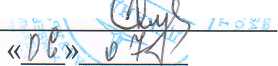 2021 г.УТВЕРЖДАЮ Первый проректорГ ~ Аучебной работе к.т.н., доц.гл	^	тттЭлемано!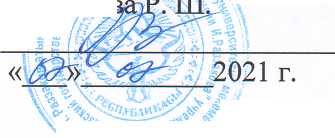 ГОДОВОЙ ОТЧЕТ КАФЕДРЫ ТЕХНОЛОГИЯ КОНСЕРВИРОВАНИЯ ЗА 2020-2021 УЧЕБНЫЙ ГОД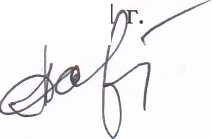 Отчет обсужден на заседании кафедры Протокол №19 от «28» июн| 202]Коджегулова Д. А.Зав. кафедрой ТК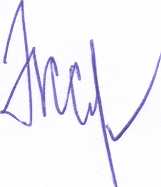 Отчет принял:Сыдыков Ж.Д.Начальник учебного отдела « / У» Ь-К 2021 гБишкек 2021СодержаниеПланирование качестваСтратегия развития кафедры и ее реализацияСтратегия развития кафедры «Технология консервирования» на 2014-2020 гг» (далее Стратегия) имеется, принята на заседании кафедры (протокол №1 от 10.09.2013 г.). Согласно задачам Стратегии выполнены следующее:	По линии модернизации образовательного процесса, включающая разработку новых образовательных форм, программ и стандартов, развитие международного сотрудничества в системе непрерывного образования:совместно с кафедрой «Пищевая инженерия» на базе КГТИ разработана программа бакалавриата и осуществлён набор студентов по направлению 650400  «Технологические машины и оборудование» по профилю «Пищевая инженерия», где основная часть дисциплин технологического профиля проводится по профилю кафедры;в соответствии Постановления Правительства КР №718 от 30 декабря 2019 года разработан ГОС по направлению подготовки 740100 «Технология и производство продуктов питания из растительного сырья» (ТПППРС);разработана ОП по направлению 740100 «Технология и производство продуктов питания из растительного сырья», профиль «Безопасность и качество пищевых производств», первый набор студентов осуществлен в 2017 г, программа предусматривает подготовку экспертов в сфере оценки соответствия пищевых продуктов и производств;подготовлены лицензионные документы по направлению 700600 «Стандартизация и метрология»;по методическому обеспечению и внедрения в учебный процесс, ведется разработка инновационных технических средств обучения (презентации лекционных материалов, загрузка УМК в образовательный портал, эл. версии учебно-методических пособий);по линии развития методики проверки знаний студентов с помощью открытых систем компьютерного тестирования, в рамках международного проекта ЕС ERASMUS+ «Высшее образование для систем и стандартов производства пищевой продукции в Таджикистане и Кыргызстане» (2016-2019 г.г.). разработаны и размещены на портале КГТУ тестовые задания;для удовлетворенности студентов и работодателей качеством образования проводятся опрос и анкетирование, круглые столы, семинары с участием представителей производственных и профессиональных организаций;по линии сотрудничества с ведущими университетами кафедра активно работает с Алматинским технологическим университетом, в 2019 г разработаны учебные планы по двум профилям для реализации СОП. В рамках международного проекта Erasmus+ “Высшее образование для систем и стандартов производства продуктов питания” (2016-2019 гг) вузы-партнеры кафедры: Латвийский сельскохозяйственный университет, Литовский университет наук здоровья, Краковский сельскохозяйственный университет разработаны совместные учебные модули;реализована семестровая и пятинедельная академическая мобильность студентов по направлению 740100 ТПППРС с Алматинским технологическим университетом и Ошским технологическим университетом.по модернизации научно-исследовательского процесса и инновационной деятельности, предусмотрены создание точек генерации исследований международного уровня в лабораториях партнеров (КТУ «Манас», Университет им. Бойта (Германия)), результаты исследований публикуются с индексированием «Web of Science», РИНЦ в международных признанных изданиях (Польша, Германия, Россия);кафедра участвует при планировании мероприятий Центра трансфера технологий, образования и предпринимательства (ЦТТОП) на базе КГТУ, в рамках программы GIZ «Профессиональное образование в Центральной Азии».По укреплению кадрового потенциала, контингента обучающихся и сообщества выпускников кафедры:привлечены с производства в качестве лекторов, председателей ГАК, руководителей ВКР (начальник отдела сертификации пищевой и с/х продукции ЦСМ при МЭ КР Диканбаева М.А.; Бекбергенова Ж.И. вед. спец. ОсОО «Кыргызтест»;  международный эксперт по безопасности пищевой продукции Серкебаева Ч.И., технолог ОсОО “Адвантекс” Бапаева А.Т. и др.). С целью поддержки молодых сотрудников лучшие выпускники привлекаются к работе на кафедру (магистр 2018 г выпуска – Тынарбекова М.Т., бакалавр 2019 г выпуска – Омурбек к. Ф., бакалавры 2021 г: Нурланова М, Сыдыкова Н.);сформирован план повышения квалификации ППС и УВС. В рамках реализации международного проекта Erasmus+ “Высшее образование для систем и стандартов производства продуктов питания” (2016-2019 г.г.) по вопросам обеспечения безопасности пищевой продукции и обмена опытом с европейскими коллегами ВУЗов-партнеров ППС кафедры повысили свой потенциал: 10-16 августа 2019 г., ХПИТТУ,  г. Худжанд, Таджикистан; 15-26 июня 2019 г., Краковский сельскохозяйственный университет, г. Краков, Польша;в рамках повышения языковой квалификации преподаватели и сотрудники кафедры успешно завершили курса английского языка на 2,5 месяца с получением сертификата, начиная с 02.05.2019 г. (Коджегулова Д.А., Элеманова Р.Ш., Конкубаева Н.К., Джамаева А.Э., Алымкулова Н.Б., Тынарбекова М.Т., Бидинова А.). Весь состав ППС владеет государственным языком на достаточном уровне;по развитию международной академической мобильности преподавателей и исследователей, проведены лекции гостевого профессора Д. Грабаум (Германия), профессор кафедры Усупкожоева А.А. пробыла гостевым профессором в Берлинском техническом университете им. Бойта, преподавателями кафедры проведены производственная практика в онлайн режиме для студентов АТУ (Казахстан). продолжается совершенствование процесса трудоустройства и развития карьеры выпускников кафедры. Создана база предприятий и организаций, который обновляется. В 2018 г. заключен Меморандум с ОсОО «Кыргыз Коньягы», а также подписан Договор о назначении стипендии №082/1 от 02.09.2019 г. десяти студентам кафедры, с дальнейшим трудоустройством. По модернизация инфраструктуры:в 2019 г. закуплена мебель в ауд. 2/110;в рамках проекта  Эразмус+ «Высшее образование для систем и стандартов пищевой продукции в Центральной Азии» (HECAFS)» приобретены лабораторные оборудования в ауд.2/207;в рамках международного проекта HiEdTech ERASMUS+ в 2020 году оснащена мультимедийным оборудованием аудитория 2/205;в рамках проекта GIZ «Профессиональное образование в Центральной Азии» приобретены лабораторные оборудование в ауд. 2/207.Перечень реализуемых направлений / профилей (табл.1). Таблица 11.3. Планы работ кафедры по всем видам деятельности с учетом качества составлен в начале учебного года на кыргызском и русском языках, рассмотрен на заседании кафедры ТК (протокол №1 от 28.08.20г.), утвержден деканом факультета. Планы включают все виды работ (подготовка бакалавров и магистров, мероприятия по формированию контингента студентов, мероприятия по повышению качества подготовки специалистов, план по научно-исследовательской работе и комплексный план воспитания студентов) проводимых на кафедре.Выполнение пунктов плана работы рассматривается ежемесячно на заседаниях кафедры, протоколируются секретарем кафедры ст. преп. Алымкуловой Н. Б. и подписывается зав. кафедрой.Документирование системы управления качествомНаличие установленной номенклатуры дел кафедры и контроль за ее оформлением и реализациейНа кафедре ТК имеется вся установленная номенклатура дел. Организация работы по делопроизводству на кафедре проводится качественно под контролем заведующей кафедрой и секретаря кафедры. Плановая и отчетная документация подготавливается и сдается в установленном порядке, своевременно в соответствии с планом работы и календарем представления основных документов в 2020-21 учебном году по КГТУ им И. Раззакова.Наличие графика учебного процесса, академического календаря и расписания занятий ППСНа кафедре имеются утвержденные графики учебного процесса на 2020-2021 у.г. КГТУ и технологического факультета.На информационном стенде кафедры вывешены академические календари по очному, заочному с ДОТ формами обучения бакалавриата и магистратуры. В начале учебного года и нового семестра составляется график работы ППС и УВС кафедры в соответствии с расписанием занятий. Пропущенные лабораторные занятия, отрабатываются во внеурочное, удобное для студентов время, согласно отдельного графика. Соблюдение графика работы преподавателей и УВС регулярно контролируется как со стороны учебного отдела, деканата, так и заведующей кафедрой.Наличие должностных обязанностей ППС и УВПНа кафедре имеется «Сборник положений, регулирующих трудовую деятельность сотрудников КГТУ им. И. Раззакова», утвержденный ректором от 10.05.2018 г. ППС и УВС кафедры ведут деятельность на основании этих должностных инструкций.  2.4. ГОС ВПО, рабочие учебные планы на новый уч.год, ООП, УМК  (табл. 2).Таблица 2 Перечень дисциплин, закрепленных за кафедрой размещен на сайте (https://kstu.kg/fileadmin/faculty_of_technology_folders/canning_technology/perechen_disciplin_zakreplennykh_za_kafedroi.docx ). Цели, результаты обучения по ОП кафедры имеются и размещены на сайте. в соответствии с ГОС ВПО соответствующего направления и запросами стейкхолдеров  (https://kstu.kg/12503-2/). Наличие нормативных документов, используемых для организации учебного процесса (положения, инструкции и т.д.), а также нормативных документов по качеству. Учебный процесс регулируются следующими нормативными документами:Нормы времени 2019Положение ДОТ 2019Положение о блочно-модульной системе обучения и рейтинговой оценке деятельности студентовПоложение о повтор обуч студПоложение о рубежном контроле и промежуточной аттестации КГТУПоложение об академ. мобильности 2018 новый вариантПоложение об ускоренной и сокращенной формеПоложение по КТО 2016Положение по практике КГТУ 2016Положение УО 2017Положение-о-ВКР-бакалавров утв.Положение-о-курсах-по-выбору-студентов-в-КГТУ утв.Положение-о-планировании-организации-и-проведении-лабораторных-работ-и-практических-занятий-в-учебных-подразделениях-КГТУПоложение-о-самостоятельной-работе-студентов-очной-формы-обучения-в-КГТУ утв.Положение-перевод-и-восстановленииРегламент проведения экзам. сессии 2019Утв_Положение КГТУ о контрактном обучении 2018Положение о разработке Диплома Саплимент 2019Положение о мониторинге и взаимопосещений уч.занятий 2019Положение об отраслевых советахПоложение-об-учебно-методическом-комплексе_2010гПоложение _ООПРуководство по РУП КГТУПоложение ГАК КГТУМетодические инструкции по разработке и созданию УМК по кредитной технологииМетодические инструкции по разработке и созданию Силабуса по кредитной технологииПоложение-об-электронных-образовательных-ресурсах-в-КГТУПлан работы ОКО 2019-20 г.г.Должностные инструкции ОКОПоложение ОКО2.8. Наличие документов по оценке качества ООП с участием заинтересованных сторон (анкеты, протоколы отраслевых советов и т.д.). Документ об оценке качества и обеспечении методологии образовательной программы бакалавриата по направлению «Технология и производство продуктов питания из растительного сырья» (ссылка http://demo.kstu.kg/fakultety/tekhnologicheskii-fakultet/tekhnologija-konservirovanija/dokumenty);Круглый стол с работодателями “ВУЗ-предприятия перерабатывающей промышленности – система взаимодействия и сотрудничества” протокол №1  от 24 марта 2021 года; Анкеты работодателей: Сельско-хозяйственный кооператив «Агроэлита», к/х «Кирби», ОсОО “Экопродукт Азия”, ОсОО “Эко Флорис”, ОсОО «ЭйдиТрейд энд Консалт, Компания «Шоро», ОсОО «Адвантекс», ОсОО «Бишкек шампаны». Наличие квалификационной модели выпускника ООПООП имеется по трем профилям бакалавриата и двум программам магистратуры.На кафедре в соответствии с приказом ректора КГТУ им. И. Раззакова реализуются следующие профили направления: 740100 – Технология и производство продуктов питания из растительного сырья, профиль: Технология консервов и пищеконцентратов, Технология виноделия и бродильного производства. Руководитель ОП к.т.н., доцент Элеманова Р.Ш.700600  «Стандартизация, сертификация и метрология», профиль Стандартизация и сертификация пищевых производств - руководитель ОП к.т.н., проф. КГТУ Коджегулова Д.А.  Договора, соглашения с представителями производства и вузами-партнерамиСведения по договорам, соглашениям с представителями производства приведены в табл.3.Таблица 3Наличие СОП, их документирование (бакалавр (2+2)/ магистр(1+1))На кафедре имеется ДОГОВОР О РЕАЛИЗАЦИИ ПРОГРАММ ДВУДИПЛОМНОГО ОБРАЗОВАНИЯ (СОВМЕСТНЫХ ОБРАЗОВАТЕЛЬНЫХ ПРОГРАММ),  Пр. №2072 от 06.05. 2019г.  Договор заключен между КГТУ им. И.Раззакова, осуществляющим образовательную деятельность на основании лицензии от 03 мая 2017 года LD 170001104, в лице ректора Джаманбаева М.Дж.. и Акционерным обществом «Алматинский технологический университет», осуществляющим образовательную деятельность на основании лицензии от 03 февраля 2010 года АВ 0137401, в лице ректора Кулажанова Т.К. Образовательные программы будут реализовываться по направлениям бакалавриата с выдачей двух дипломов:ОП «Стандартизация, сертификация и метрология» (по пищевой отрасли) АТУ,  направления подготовки 700600 «Стандартизация, сертификация и метрология» профиль «Стандартизация и сертификация пищевых производств» КГТУ;ОП «Технология продовольственных продуктов» АТУ и направления подготовки 740100 «Технология и производство продуктов питания из растительного сырья» профиль Технология консервов и пищеконцентратов КГТУ.Маркетинговые исследования Качество и целостность заполнения информации на сайте КГТУ, периодичность обновления и ее актуальность. Информирование общественности о своей деятельности. Профориентационная работа, наличие рекламных материалов и т.д.Кафедра «Технология консервирования» является структурным звеном технологического факультета (https://kstu.kg/tehnologicheskiy-fakultet/). Информация о кафедре на сайте постоянно обновляется (https://kstu.kg/12503-2/). На кафедре назначен ответственное лицо, отвечающее за веб-страницу кафедры.Для привлечения абитуриентов по направлениям подготовки на кафедре ежегодно проводятся следующие мероприятия: участие в организации дня открытых дверей КГТУ им. И. Раззакова;профориентационная работа в школах г. Бишкека и районах Чуйской, Иссык-Кульской, Нарынской, Таласской областях, а также в период всех практик студентов на предприятиях консервной, винодельческой отрасли, предприятиях по переработке животного сырья и органах оценки соответствия. Ежегодно обновляются и размножаются рекламные буклеты кафедры и распространяются через студентов (очников и заочников) во время зимних каникул, а также во время профорионтационных работ. Презентуются информации о направлениях специалностей во время университетского онлайн мероприятия «День открытых дверей» (ежегодно.), а также периодически идет трансляция ролика кафедры на двух языках в социальных сетях. Ключевые показатели эффективности деятельности кафедры (образовательной программы)Ключевыми показателями эффективности деятельности кафедры являются:Количественный и качественный состав ППС.Качество подготовки студентов.Воспитательная деятельность.Научно-исследовательская деятельность.Методическая работа.Материально-техническая база.Эффективность деятельности кафедры, ППС в университете определяется рейтинговой системойВ соответствии с результатами рейтинга ППС за 2019-2020 у.г. доцент кафедры Элеманова заняла 3 место.Мониторинг трудоустройства выпускников На кафедре систематически проводится мониторинг трудоустройства выпускников направлений «Стандартизация, сертификация и метрология» и «Технология и производство продуктов питания из растительного сырья». Сведения по трудоустройству выпускников кафедры ТК за 2017-2020 г. г. представлены в табл. 4.Таблица 4 По анализу потребностей в специалистах на рынке трудаКлючевой проблемой агроперерабатывающей отрасли является нехватка квалифицированных кадров. На местах работают не специалисты соответствующего профиля, а врачи, экономисты, энергетики. Путем решения данной проблемы является подготовка специалистов для отрасли пищевой промышленности, которой занимаются кафедры технологического факультета. Кафедра ТК работает в тесном сотрудничестве с такими предприятиями: ОсОО «ProdImpex», кооператив «KunAzyk», ОсОО “NutsKG”, ОсОО “АгроФуд Иссык-Куль”, ОсОО «Жашылча», ОсОО «Токмокплодооовощ», Компромсервис, ОсОО Кыргыз коньягы, ЗАО «Шоро», ОсОО «Аю», ЗАО «Кока Кола Ботлерс», ЗАО «Арпа», ЗАО «Абдыш Ата», ЗАО “BearBeer”, ОсОО “ОСКО”, ОсОО “Адвантекс” и др. Анализ имиджа выпускников у работодателейВ рамках выявления имиджа выпускников кафедры проведен круглый стол  «Совершенствование подготовки выпускников образовательных программ направлений: 740100 – Технология и производство продуктов питания из растительного сырья и 700600 – Стандартизация,  сертификация и метрология» 24 марта 2021 г.  В мероприятии, нацеленном на тесное сотрудничество кафедры с представителями производственных и профессиональных организаций и дальнейшее трудоустройство выпускников, приняли участие: ОсОО “Идеал Фарм”, ЧП “French Bakery”, ОсОО “Кыргыз Коньягы”, ОсОО “Адвантекс”, ОсОО “Экопродукт Азия”, ЗАО “Сут-Булак”, ОО “ОСОП+1”, Министерство экономики и финансов, завод “Кант Сут” и др. Представители предприятий, каждый в отдельности, ознакомили со сферой деятельности своей организации и потребности в соответствующих кадрах. Поделились секретами успеха и ростом карьеры на личном опыте. Отметили важность развития личностных навыков, таких как, работа в команде, лидерство, принятие решений, способность адаптироваться к новым ситуациям и др. Порекомендовали будущим специалистам углубление знаний технического английского или китайского языка, поскольку на рынке труда сейчас очень трудно найти нужного специалиста со знанием языка.             Работа по поддержке связи между выпускниками. Анализ проблем карьерного роста выпускников, с целью улучшения образовательного процессаВ рамках технологического факультета и кафедры собрана информация по выпускникам кафедры, информация обновляется ежегодно.Представители производства регулярно (два раза в год) принимают участие во всех мероприятиях касающихся образовательного процесса. Для оценки качества выпускников, работодатели включаются в работу государственных аттестационных комиссий (ГАК), участвуют в разработках научно-исследовательских тем по заказу предприятие, темы выпускных квалификационных работ, являются руководителями практик от производства. Сравнительный анализ (поиск) ОП по определению их уровня качества (проведение анализа по развитию ОП в сравнении с другими ОП)Аналогичные ОП по 740100 ТПППРС бакалавриата по другому профилю реализуются на кафедре ТППП, по магистратуре только на данной кафедре. Также более похожие программы осуществляют КТУ Манас, КНАУ, ОшТУ. Кадровое обеспечение образовательного процесса4.1. Количественный и качественный состав ППС и их соответствие лицензионным требованиямПрофессорско-преподавательский состав по штатному расписанию на начало учебного года составляет 8,75 ед. работают 11 чел., из них: 6 – кандидатов наук, 3 – профессор КГТУ, 3 – доцента, 3 – ст. преподавателей, 2 – преподаватель, 5 – отличника образования Кыргызской Республики. Процент лиц с ученой степенью составляет 55 %.Средний возраст ППС: 48 лет.Стаж работы: свыше 20 лет – 5 чел., свыше 10 лет – 3 чел., до 10 лет – 1 чел., до 5 лет – 2 чел.Кадровый состав кафедры приведен в табл. 5.Таблица 54.2. Штат УВП и эффективность его участия в учебном процессе. В табл. 6 представлен штат УВП. Таблица 64.3.Наличие расчета нагрузки кафедры на текущий учебный год, согласно Норм времени, закрепленных дисциплин, контингента студентов. Оформление и контроль выполнения индивидуальных планов ППСНагрузка преподавателей в течение учебного года распределяется равномерно, индивидуальные планы преподавателей заполняются правильно, аккуратно. В соответствии с существующими нормами времени расписываются все виды работ. Имеются отметки о выполнении запланированной нагрузки. Контроль за соблюдением расписания учебных занятий проводится регулярно, в случае необходимости осуществляется полноценная замена, срывов занятий за 2020-2021 учебный год не было. Учет учебных занятий фиксируется в групповых журналах и журналах преподавателей, а также в лабораторных журналах. Трудовая дисциплина регулярно обсуждается на заседаниях кафедры.	Почасовая нагрузка ведется в основном по программам магистратуры, заочного обучения с ДОТ, за участие в ГАК и рецензирование, руководство выпускными квалификационными работами. 	Распределение нагрузки осуществляется зав. кафедрой в соответствии с утвержденными нормами времени и штатным расписанием. За каждым преподавателем закреплено от 5 до 8 дисциплин. Большая часть лекционного курса читается профессорами, доцентами и старшими преподавателями с большим стажем работы с применением мультимедийной техники.	Выполнение нагрузки по индивидуальным планам преподавателей кафедры «Технология консервирования» представлены в табл. 9 - 11.Индивидуальные планы составлялись в начале учебного года и утверждались на заседании кафедры (протокол №1 от 28.08.20 г.), выполнение контролируется и обсуждается на заседаниях кафедры, итоги первого полугодия подводились и утверждались протоколом заседания кафедры №5 от 11.01.21 г.4.4. График работы ППС и УВП кафедры, расписание занятий, отработок, консультаций. Контроль и результаты проверки соблюдения графика работы и расписанияВ начале учебного и нового семестра составляется график работы ППС и УВС кафедры в соответствии расписанием занятий. Пропущенные лабораторные занятия отрабатываются во внеурочное, удобное для студентов время согласно отдельного графика. Соблюдение графика работы преподавателей и УВС регулярно контролируется как со стороны деканата, так и заведующей кафедрой.4.5. Организация повышения квалификации ППС и персонала. Стажировки, мобильность ППСКафедра укомплектована высококвалифицированными специалистами, имеющими соответствующее профилю кафедры базовое образование, что позволяет вести подготовку специалистов на достаточно высоком уровне. Профессорско-преподавательский состав кафедры принимает активное участие на всех конференциях, семинарах, форумах местного и международного значения.  В табл. 7 представлены сведения о повышении квалификации.Таблица 7 Наличие совместителей-работодателей, гостевых преподавателейНа кафедре по академической мобильности преподавателей и исследователей, проведены лекции в режиме онлайн профессорами АТУ (Республика Казахстан), со стороны КГТУ доцент кафедры Элеманова Р. Ш. в режиме онлайн провела занятия студентам АТУ. От производства (работадатели) Бапаева А.Т. технолог ОсОО «Адвантекс» приглашена для проведения занятия по дисциплине «Биотехнология».5. Организация учебного процесса. Учебно-методическое обеспечение образовательного процесса5.1 Контингент студентов по всем формам обученияКонтингент студентов по всем формам обучения приведены в табл.8.Таблица 8Таблица 9Таблица 10 Таблица 11Таблица 125.2. Организация СРС  для студентов по дисциплинам Для проведении CРС по соответствующим курсам разработаны методические руководства, где излагаются цель и задачи курса, краткие теоретические сведения курса, контрольные вопросы и ход выполнения занятий. Самостоятельная работа реализуется непосредственно на лекциях, семинарских и лабораторных занятиях;  на консультациях по учебной дисциплине, при выполнении индивидуальных заданий, при выполнении курсовой работы, написание рефератов и т.д. Результаты самостоятельной работы студента контролируются преподавателем. По результатам выполнения работы каждому студенту проставляются баллы в  соответствии с Положением модульно-рейтинговой системы оценки знаний. 5.3.Организация и проведение практик. База практик.На кафедре проводятся все виды практик: учебная, производственная и предквалификационная. Изданы сквозные программы практики для всех направлений. Имеются рапорта и приказы, которые своевременно подготавливаются и сдаются в Учебное управление КГТУ им. И.   Раззакова   на основании которых издаются приказы по Университету. Места проведения практик соответствуют специальностям, направлениям: ОсОО «ПродИмпекс», ОсОО «Кыргыз-Коньягы», КФХ «Томат КейДжи», Центр по стандартизации и метрологии при МЭКР, ОсОО «Бишкек Консалтинг Груп», ОсОО «Сои Планет Органик», ОсОО «Айва», ОсОО «Master foost», ОсОО «Фермерс Органик Гарден», ОсОО «Алвантекс», Компания «Шоро» и  ОсОО «Goldensun».Места проведения предквалификационной практик полностью соответствуют темам выпускных квалификационных работ, связаны с разработкой проектов строительства, реконструкции предприятии. На кафедре проводится подготовительная работа. На организационных собраниях разъясняются цели и задачи практики. Выдаются дневники и темы дипломных проектов и выпускных квалификационных и работ. Проводится инструктаж по ТБ, заполняется соответствующий журнал. Отчет руководителей практик заслушивается и утверждается на заседаниях кафедры (протокол пр. №1 от 28.08.20 г., №8 от 18.02.21г., №9 от 17.03.21 г.).5.4. Организация и проведение ГАК. Антиплагиатная проверка ВКР. Отчеты ГАК. Качество выполнения выпускных квалификационных работВ соответствии с утвержденным учебным графиком, заседания ГАК по приему ГЭ по направлениям бакалавриата состоялись: пр. №5 от 11.01.2021г. Приказ по составу ГАК №42 от 15 февраля 2021 г.Перед проведением ГЭ кафедрой подготовлена вся необходимая документация: сводная ведомость балльных оценок выпускников, составлено расписание обзорных лекций ведущими преподавателями, пересмотрены и утверждены программы Государственного экзамена, экзаменационные билеты, на стендах кафедры и деканата вывешены объявление, члены ГАК своевременно оповещены о датах и времени проведения экзамена. 	Результаты сдачи Государственного экзамена обсуждены на заседании кафедры (протокол №9 от 17.03.2021 г.) и приведены в табл. 13-16.Таблица 13Итоги сдачи Государственного экзамена бакалавровТаблица 14Итоги сдачи Государственного экзамена магистрантовТаблица 15Итоги защиты выпускных квалификационных работ Таблица 16Итоги защиты магистерских диссертаций Результаты проверки ВКР и МД на  антиплагиат  приведены в табл.17.Таблица 17По кафедре успешно окончили ВУЗ: 35 бакалавров и 2 магистранта.5.5.Учебно-методическая оснащенность дисциплин. Разработка учебных пособий,  методических материалов, ЭОР. Размещение на образовательном  портале УМК дисциплин. На кафедре планомерно осуществляется работа по методическому обеспечению дисциплин кафедры. Планы издания учебно-методической литературы ежегодно выполняются полностью и с перевыполнением объема. На государственном языке выполнено методическое указание для выполнения лабораторных работ по «Микробиологии». Для всех преподаваемых дисциплины разработаны УМК, силлабуссы, рабочую программу дисциплины, методическое обеспечение лекционных занятий, методические пособия и указания для проведения лабораторных работ и практических занятий, материалы по организации и проведению контроля знаний студентов, методические материалы для выполнения курсовых, дипломных проектов (работ). УМК каждой дисциплины укомплектован в отдельные папки. Для всех специальностей кафедры имеются «Сквозные программы практик», а также методические указания по выполнению курсовых работ и выпускных квалификационных работ. Методическое обеспечение кафедры находится на достаточном уровне.Таблица 18Выполнение плана методических изданий Мониторинг и ежегодная оценка содержания дисциплин с учетом последних достижений науки и технологий (протоколы методсовета, заседаний кафедр и т.д.).Руководителем образовательной программы регулярно (два раза в год) осуществляется мониторинг по улучшению содержания конкретных дисциплин в сотрудничестве со стейкхолдерами, что позволяет всегда быть в курсе всех изменений в индустрии, учитывать запросы  рынка труда,  профессиональной деятельности в форме круглых столов. В связи, с чем пересматриваются дисциплины учебного плана в части формирования определенных результатов обучения и компетенций, на основе новых достижений науки и техники. Научные разработки ППС кафедры внедряются в производство и учебный процесс. Взаимопосещение, обмен опытом по применению современных образовательных технологий. Контроль за качеством преподавания дисциплин. Результаты проверки качества преподавательской деятельностиКонтроль за качеством преподавания осуществляется зав. кафедрой, регулярно обсуждается на заседаниях кафедры. Преподавательский состав кафедры представлен высококвалифицированными специалистами, имеющими базовое образование. Все сотрудники выполняют свои обязанности согласно должностным инструкциям и индивидуальным планом, который контролируется и обсуждается на кафедре два раза в год.  В начале учебного года составляются графики взаимопосещения профессорско-преподавательского состава и утверждаются  на заседании кафедры (пр. №1 от 28.08.2020).  Молодые преподаватели посещают занятия профессоров и доцентов для приобретения опыта. Опытные преподаватели посещают занятия молодых, как наставники. При взаимопосещении рассматривается содержание лекций, соответствие тематики лекций, практических занятий и лабораторных работ, использование инновационных технологий в обучении. Результаты взаимопосещения периодически обсуждаются на заседании кафедры. По результатам взаимопосещения вносятся коррективы в проведении лекционных и лабораторных занятий. Применение инновационных, учебно-методических ресурсов, педагогических методов, форм и технологий с целью повышения качества образованияНа кафедре ведется работа по созданию электронных учебников, имеются набранные электронные курсы лекционных занятий, учебников. Курсовые проекты, ВКР выполняются на компьютере (чертежи по программе Corel Drew) и защита проходит с применением мультимедийного диапроектора в форме презентации. Для этой цели аудитория 2/205 полностью оборудована мультимедийной техникой, в рамках международного проекта HiEdTech ERASMUS+, где ведущие преподаватели кафедры проводят и другие виды занятий с применением ТСО.Практические и лабораторные работы кафедры до 50% проводятся на базе УПЦ «Технолог» непосредственно в производственной среде.5.9 Анализ успеваемости и посещаемости студентов. Оценка качества освоения образовательной программы. ЛАЗУспеваемость студентов регулярно обсуждается на заседаниях кафедры. С отстающими студентами проводятся индивидуальная беседа, составляются графики отработок, графики дополнительных занятий с учетом текущего расписания (пр. №2 от 27.10.2020 г; пр №3 от 17.11.2020 г; пр. №10 от 05.04.2021 г., пр. №15 от 18.05.2021 г.). Анализ успеваемости экзаменационной сессии приведены в табл.19.Таблица 19Анализ посещаемости приведены в табл.20.Таблица 20 Методы оценивания знаний студентов, достижение результатов обучения. Реализация модульно-рейтинговой системы оценки знаний студентовНа кафедре по всем закрепленным дисциплинам разработаны тесты, контрольные вопросы. Они скомплектованы для мониторинга знаний студентов по всем направлениям, по которым обучаются студенты по кафедре. Тесты включают основные дисциплины по профилям. Результаты мониторинга вывешиваются, определяется рейтинг студента по курсам, специальностям. Итоговый экзамен подводится в соответствии с Положением об организации учебного процесса на основе кредитной технологии обучения (ECTS) – для студентов 1-3 курсов. Для осуществления контроля знаний студентов на кафедре имеется весь необходимый материал – утвержденные экзаменационные билеты, тесты, сведения о полученных баллах текущего контроля. Итоговая оценка проставляется по сумме набранных баллов в течении семестра. Результаты оформляются ведомостями соответствующих образцов в AVN, итоги сессии вывешиваются на стенде кафедры, регулярно проводится анализ, обсуждаются на заседаниях кафедры принимаются соответствующие решения (пр.№7 от 10.02.2021 г., пр. № 11 от 17.06.2021 г.) проводятся летний семестр, либо ЛАЗ в течении первого месяца следующего семестра.   	Для совершенствования учебного процесса на кафедре практикуется взаимопосещаемость занятий, чтение лекций с применением ТСО, прием курсовых работ и выпускных квалификационных работ и СРС в виде презентаций. 5.11. Организация заочного обучения с ДОТ. Работа ППС на образовательном порталеВ связи с переходом учебного процесса по КТО по дисциплинам кафедры разработаны силлабусы и УМК, которые размещены на соответствующих порталах (отв. ст. преп. Джамаева А. Э.).   В соответствии с графиком учебного процесса за месяц до начала экзаменационной сессии в учебный отдел подается расчасовка преподаваемых дисциплин на основе, которой сотрудники диспетчерской составляют расписание запланированных дисциплин. Лекционные занятия, как правило, проводят опытные преподаватели. В начале занятий студентам выдаются контрольные задания с указанием необходимых литературных источников. Выполненные контрольные задания студенты должны представить на экзамене.   Материально-техническая база ОП, оснащенность аудиторий по дисциплинам ОП, в соответствии с ГОС ВПО.  Паспорта лабораторийМатериально-техническая база ОП приведена в табл. 21.Таблица 215.13.Организация академической мобильности студентов и ППС.За отчетный год по кафедре реализуется горизонтальная академическая мобильность по пищевым направлениям подготовки бакалавров и магистров с региональными вузами-партнерами ЦА и внутристрановыми – по конфигурации север-юг. Вузами-партнерами являются Казахский национальный аграрный университет (КазНАУ), Алматинский технологический университет (АТУ), Технологический университет Таджикистана (ТУТ), Худжандский политехнический институт Таджикского технического университета (ХПИТТУ), Ошский технологический университет (ОшТУ).Стоит отметить, поддержку и значительный вклад проекта Германского общества по международному сотрудничеству GIZ “Профессиональное образование в Центральной Азии” (PECA) по компоненту “Региональное сотрудничество” в реализации академической мобильности.В результате, в 2020-2021 учебном году осуществлен семестровый обмен с АТУ, где от каждой стороны приняли участие в режиме онлайн по 2 студента во втором полугодие. По программе академической мобильности студентов ежегодно проводятся практики как для студентов кафедры, так и для студентов АТУ. В отчетном учебном году проходили производственную практику в КГТУ им.И.Раззакова студенты АТУ (21 человек), наши студенты гр. ТПППРС(б)-1-19, СУКМб-1-18, ТПППРСб-1-18 в АТУ (20 человек). Руководители практики – к.т.н., проф. Коджегулова Д. А.,  ст. преп. Конкубаева, преп. Сырымбекова Э. А. 6. Научно-исследовательская деятельность ППС6.1.Темы НИР кафедры. Привлечение студентов к НИРС. Руководство НИРСППС кафедры активно занимается научно-исследовательской работой. Тематика кафедры соответствует планам научных исследований технологического факультета. Данные о научно-исследовательской деятельности представлены в табл. 22.	Таблица 22По итогам работы от 25 марта 2021 г. 63-ой международной сетевой научно-технической конференции молодых ученых, аспирантов, магистрантов и студентов «НАУКА, ТЕХНИКА И ИНЖЕНЕРНОЕ ОБРАЗОВАНИЕ В ЦИФРОВУЮ ЭПОХУ: ИДЕИ И РЕШЕНИЯ» были награждены следующие работы. Рекомендованы к награждению дипломами, получили сертификаты рекомендованы к публикации (табл. 23).Таблица 23Количество публикаций, патентов Количество публикаций, патентов представлены в табл. 24.Таблица 24Участие  в научно-практических, методических, технических конференциях, семинарах Участие  в научно-практических, методических, технических конференциях, семинарах приведены в табл. 25.Таблица 25Подготовка научных кадров. Работа с аспирантамиНа кафедре ведется подготовка аспирантов. В аспирантуре кафедры заочной формы обучения обучаются аспиранты (табл. 26): Сырымбекова Э. А. - руководитель Усупкожоева А.А. (4-й год обучения)Джамаева А. Э. - руководитель Коджегулова Д.А. (3-й год обучения).Таблица 266.5. Анализ востребованных/актуальных научных исследований в соответствующей отрасли или области наук (перечень). Важнейшие научные достижения кафедрыАнализ востребованных/актуальных научных исследований в соответствующей отрасли или области наук приведены в табл. 27.Таблица 276.6. Международное сотрудничество с вузами стран ближнего и дальнего зарубежьяПо линии международное сотрудничество с вузами стран ближнего и дальнего зарубежья  кафедра активно работает со следующими вузами: - Алматинский технологический университет, в 2019 г разработаны учебные планы по двум профилям для реализации СОП; - Кемеровский технологический университет (Россия);- Кыргызско-Турецкий университет «Манас»;- Берлинский технический университет им. Бойта. В рамках международного проекта Erasmus+ “Высшее образование для систем и стандартов производства продуктов питания” (2016-2019 г.г.)  вузы-партнеры: Латвийский сельскохозяйственный университет, Литовский университет наук здоровья, Краковский сельскохозяйственный университет.7. Внеучебая и воспитательная работа со студентами7.1.Работа кураторов. Журналы кураторов. ОтчетыОрганизационно-воспитательная работа по кафедре проводится на достаточно хорошем уровне.Приоритетными направлениями организационно-воспитательной работы является проведение информативных бесед, организация работы в группах с учетом индивидуальных наклонностей, привлечение к участию в научно-исследовательской работе, факультетских и институтских мероприятий, организация бесед о специальностях, возможностях трудоустройства. Все преподаватели кафедры активно участвуют в воспитательной работе. В настоящее время воспитательная работа непосредственно связана с работой академических советников. Студенты, обучающиеся по направлениям кафедры и проживающие в общежитиях и на квартирах, находятся под контролем кураторов, которые работают с ними в соответствии с утвержденными планами.  Кураторы отчитываются ежемесячно о проделанной работе перед заведующим кафедрой и деканатом факультета. Преподаватели кафедры принимают постоянное участие в дежурствах в общежитии, согласно утвержденного графика по факультету и университету. Список академических советников приведены в табл.28.Таблица 287.2.Участие в мероприятиях кафедры, факультета (института), вуза.Члены кафедры и студенты активно принимают участие в организации мероприятий факультета.  Преп. кафедры  Тынарбекова М.Т.  является начальником III курса факультета.7.3. Организация и проведение культурно-массовых и спортивных мероприятийЧлены кафедры принимают участие в организации проведении культурно-массовых работ, привлекая талантливых студентов и сотрудников кафедры. По формированию здорового и безопасного образа жизни организуются и проводятся:ежегодно  студенты проходят медицинский осмотр;беседы о вреде курения, употребления алкоголя, ПАВ;участие в шахматном турнире.участие в  университетских   спортивных мероприятиях:- гр.СУКМ(б)-1-17 Гаркушина А. участвует на универсиаде по волейболу.- гр. СУКМ(б)-1-18 Батырбекова А. участвует на универсиаде по баскетболу.7.4.Участие студентов в олимпиадах, конкурсах и в обеспечении качества образованияС целью улучшение обеспечении качества образования, поддержка научной среды в Кыргызстане и развитие взаимоотношения между образовательными учреждениями и частным сектором страны, укрепления связи между производителями, а также возобновление взаимоотношений между наукой и производством, проведено в марте 2021 года проведен Круглый стол «Совершенствование подготовки выпускников образовательных программ направлений: 740100 – Технология и производство продуктов питания из растительного сырья и 700600 – Стандартизация,  сертификация и метрология». Данное мероприятие организовано в рамках мероприятия организованной КГТУ им. И. Раззакова  «День карьеры и практики» совместно с Бишкекским городским управлением по содействию занятости Министерства труда и социального развития КР.Студентка гр. СУКМ-1-18 Сталбекова Д.: - кандидат Президентской стипендии для студентов  высших учебных заведений Кыргызской Республики за 2020-2021 уч .г.;- Амбассадор  КГТУ  по программе GIZ.7.5. Организация кружков, клубов по интересам и т.д. для студентовВсе преподаватели кафедры и студенты активно участвуют в организации кружков по интересам для студентов. Ежегодно проводится мероприятие «День кафедры», объединяющее студентов всех курсов, обучающихся на кафедре. Цель мероприятия - сблизить студентов младших курсов со старшими, обмен мнениями с ППС, раскрыть талант, организаторские способности молодых ребят, создать оптимальный микроклимат среди студентов и коллектива кафедры.8. Система внутреннего аудита реализации системы управления качествомДля распространения системы управления качеством,  назначены ответственные за качество на всех структурных уровнях, которые осуществляют свою деятельность в соответствии с Положением об ответственных по качеству структурных  подразделений.В обеспечение качества задействованы помимо ОКО и ответственных лиц, согласно функциональной матрицы процессов: отдел науки и повышения квалификации, отдел аспирантуры, докторантуры и магистратуры, учебный отдел, отдел редакционно-издательский, отдел практики и карьеры, международный отдел, молодежный комитет, департамент по воспитательной и внеучебной работе, которые создают образовательную и научную среду для обучающихся и ППС, а также несут ответственность за качество вверенных им структур и их деятельности.Ответственность за качество реализации образовательных программ и соответствия ГОС ВПО и требованиям заинтересованных сторон несут руководители соответствующих программ. Руководство КГТУ обеспечивает необходимые условия для осуществления образовательной и научной деятельности.Руководители образовательных программ прошли семинары по подготовке к аккредитации в КГТУ (см. сайт: https://kstu.kg/%D0%BE%D1%82%D0%B4%D0%B5%D0%BB-%D0%BA%D0%B0%D1%87%D0%B5%D1%81%D1%82%D0%B2%D0%B0-%D0%BE%D0%B1%D1%80%D0%B0%D0%B7%D0%BE%D0%B2%D0%B0%D0%BD%D0%B8%D1%8F/#8.1. Наличие ответственных по качеству (ФИО, доведение информации от ОКО до сведения всего состава ППС кафедр)Наличие ответственных по кафедре  приведены в табл. 29.Таблица 298.2.Участие ППС в обеспечении качества образования (анкеты) и рейтинге С 2019 года проводится рейтинг ППС. Два раза в год проводится  анкетирование «Преподаватель глазами студентов» в режиме on-line. Результаты доводятся до сведения кафедр, факультетов и  размещены на сайте КГТУ. (https://kstu.kg/%D0%BA%D0%BE%D0%BC%D0%B8%D1%81%D1%81%D0%B8%D1%8F/). Результаты анкетирования учитываются при конкурсных выборах на замещение должностей.По удовлетворению образовательной деятельностью в вузе  среди ППС, проведено анкетирование в 2018 г., с  (сайт КГТУ, ОКО : https://kstu.kg/%D0%BE%D1%82%D0%B4%D0%B5%D0%BB-%D0%BA%D0%B0%D1%87%D0%B5%D1%81%D1%82%D0%B2%D0%B0%D0%BE%D0%B1%D1%80%D0%B0%D0%B7%D0%BE%D0%B2%D0%B0%D0%BD%D0%B8%D1%8F/).8.3.Проведение самооценки ОП. (Критерии, сильные и слабые стороны по каждому виду деятельности, меры устранения недостатков и сроки по их ликвидации).Сильные стороны:Кафедра осуществляла свою деятельность по утвержденному плану согласно графику учебного процесса.За прошедший учебный год по всем преподаваемым дисциплинам кафедрой завершена разработка и утверждены УМК (силлабусы, рабочие программы) для студентов, обучающихся по кредитной технологии.Переработаны образовательные стандарты и учебные планы на гос. и русском языках по направлениям бакалавриата и магистратуры 740100- ТППРС, 700600 – ССП.4. В рамках мероприятий “Реализация государственного языка в КГТУ”:проведен открытый урок, cт.преп. Алымкулова Н.Б. в гр. СУКМб-1-18, ССПб-1-19 на тему «Тилиӊ менен, салтыӊ менен- улутсун, кийимиӊ менен, наркыӊ менен улуксун!»;издана русско-кыргызский терминологический словарь по профилю «Стандартизация и сертификация пищевых продуктов» из курса «Система аккредитации», Автор Алымкулова Н.Б.;научные статьи на кыргызском языке:  1. «Функционалдык мөмө - жемиш суусундуктары». Авторы: проф. Кожобекова К. К и преп. Сырымбекова Э. А.; 2. Кыргызча окутуунун көйгөйлөрү жана тамак-аш өндүрүшүндөгү терминдер. Авторы: Дейдиев А.У., Кожобекова К.К., Элеманова Р.Ш  Джамаева А.Э., Сырымбекова Э.А.издана электронная методическая указание по дисциплине «Система менеджмента безопасности пищевой продукции». Авторы: Коджегулова Д.А., Касымакунова А.М.;подписан учебное пособие с грифом МОН КР «Тамак-аш азыктарынын коопсуздугу». Авторы: Кожобекова К.К., Коджегулова Д.А.5. Обновлена мебелью ауд. 2/110,  ауд 2/205 в рамках международного проекта HiEdTech ERASMUS+ в 2020 году оснащена мультимедийным оборудованием, 2/207 лабораторным оборудованием.6. По программе академической мобильности,  семестровый обмен осуществлен с АТУ (2 ст.) и проходили производственную практику в КГТУ им.И.Раззакова студенты АТУ (21 чел.), студенты  КГТУ (20 чел.) в АТУ в режиме онлайн.Кафедра принимает активное участие в работе УПЦ «Технолог», где проводятся большая часть лабораторных и практических занятий. В течение года ППС кафедры по мере необходимости для представителей пищевых производств проводят семинары - тренинги по проблемам «Безопасности продовольственного сырья и продуктов питания» (Коджегулова Д.А., Кожобекова К.К., Конкубаева Н.У.).За лучшие научно-исследовательские работы студенты гр. СУКМб-1-18 Акматов Ж. и Карыбаева А. награждены дипломами ІII степени. Слабые стороны: Продолжить работу по созданию электронных учебных пособий на официальном и государственном языках; Улучшить финансирование для обеспечения в достаточном количестве продуктов и другими материалами (питательные среды, химические реактивы, бумажные полотенца, мыло-моющие средства) для проведения лабораторных работ, для разработки экспонатов;Решить проблемы снабжения кафедры в достаточном количестве компьютерной техникой, мультимедийным проектором, канцелярскими товарами.Провести ремонт в лабораториях кафедры: 2/104, 2/109, 2/110.8.4. Периодическая оценка ожиданий, потребностей и удовлетворенности студентов и работодателей в целях совершенствования образовательной программы. Их анализ, обсуждение (анкетирование, система оценки)В рамках обеспечения качества образования в КГТУ образовательная деятельность и ее мониторинг ведется в соответствии с Руководством по качеству, где предусмотрена ежегодная оценка всех видов работ, в том числе реализация  и обновление образовательных программ. Согласно модели системы обеспечения качества в КГТУ проводятся: внутренний  аудит, самообследование, самооценка ОП, swot анализ и др. на уровне университета, факультета, кафедр (Модель системы ОКО КГТУ по ссылке: https://kstu.kg/%D0%BE%D1%82%D0%B4%D0%B5%D0%BB-%D0%BA%D0%B0%D1%87%D0%B5%D1%81%D1%82%D0%B2%D0%B0-%D0%BE%D0%B1%D1%80%D0%B0%D0%B7%D0%BE%D0%B2%D0%B0%D0%BD%D0%B8%D1%8F/#tab-stat-31668)  Внутренний контроль качества менеджмента процессов и ресурсов и их постоянное улучшение проводится на постоянной основе ежегодно.8.5. Организация и проведение  анкетированияКафедрой «Технология консервирования» по итогам учебного года проводиться анкетирование студентов:  -по удовлетворению ОП   работодателей и выпускников;- по удовлетворению студентов качеством обучения;-степень удовлетворенности студентов организацией содержанием практики;- по трудоустройству выпускников.Все вопросы рассматривались на заседании кафедры. Все приняли участие в анкетировании, в целом удовлетворены.  Акт готовности кафедры к 2021-2022 уч.годуКафедра Технология консервированияЗав.кафедрой					                                   	Коджегулова Д. А.Планирование качества ……………………………………………………...3Документирование системы управления качеством……………………….5Маркетинговые исследования……………………………………………….9 Кадровое обеспечение образовательного процесса………………………..11Организация учебного процесса. Учебно-методическое обеспечение образовательного процесса …………………………………………………...21Научно-исследовательская работа ППС …………………………………..38Внеучебная и воспитательная работа со студентами. ..…………………..43Система внутреннего аудита реализации системы управления качеством……………….…................................................................................45№Шифр и наименование направленияПеречень реализуемых профилей / программФорма обученияФорма обученияНаличие СОП(+/-)№Шифр и наименование направленияПеречень реализуемых профилей / программОчно(+/-)Заоч(+/-)Наличие СОП(+/-)БакалавриатБакалавриатБакалавриатБакалавриатБакалавриатБакалавриат1740100 Технология и производство продуктов питания из растительного сырьяТехнология консервов и пищеконцентратов+++1740100 Технология и производство продуктов питания из растительного сырьяТехнология бродильных производств и виноделие-+-1740100 Технология и производство продуктов питания из растительного сырьяБезопасность и качество пищевых производств+--2700600 Стандартизация, сертификация и метрологияСтандартизация и сертификация пищевых производств+-+МагистратураМагистратураМагистратураМагистратураМагистратураМагистратура3740100 Технология и производство продуктов питания из растительного сырьяТехнология консервов и пищеконцентратов+--4700600 Стандартизация, сертификация и метрологияСтандартизация и сертификация пищевых продуктов+--ГОС ВПО(+/-)РУП(+/-)ООП(+/-), год.утв.Наличие эксп.уч.плУМК(к-во)К-во закрепл. дисц.БакалавриатТПППРСССМДругие профили+++++, 2016+, 2016-8324+2523 118324+252311МагистратураТПППРСССМ+++++, 2018+, 2018-321616321616№ п/п№ договораНаименование предприятияДата заключения1Без ном.КФХ «Томат КейДжи»28.09.2018 г.2Без ном.ОсОО «Ак-Бата»-3Без ном.Центр по стандартизации и метрологии при МЭ КР 14.09.2018 г.4Без ном.ЗАО «Берекет»25.10.2018 г.514712Меморандум с ОсОО «Кыргыз Коньягы» 01.12.2018 г.614712Договор с ОсОО «Кыргыз Коньягы» на выплату стипендии 20.02.2019 г.7Без ном.ОсОО «Кыргыз Коньягы»19.12.2018 г.8Без ном. ОсОО «Бишкек Консалтинг Груп»09.01.2019 г.9Без ном.ОсОО «Сои Планет Органик»18.01.2019 г.10Без ном.ОсОО «Айва»18.01.2019 г.11Без ном.ОсОО «Master frost»21.12.2018 г.12Без ном.ОсОО «Фермерс Органик Гарден» г.Год выпускаТрудоустро-еноТрудоустро-еноБез работыПотеряна связьПродолжение обученияПродолжение обучения% выпуска по отнош. к поступившимГод выпускапо спецне по спецБез работыПотеряна связьбак→магмаг→асп.% выпуска по отнош. к поступившимБакалаврат (ТПППРС)Бакалаврат (ТПППРС)Бакалаврат (ТПППРС)Бакалаврат (ТПППРС)Бакалаврат (ТПППРС)Бакалаврат (ТПППРС)Бакалаврат (ТПППРС)Бакалаврат (ТПППРС)2017- 2018313--41002018-201917--1002019-202042--3-1002020-20211052-2-100Магистратура (ТПППРС)Магистратура (ТПППРС)Магистратура (ТПППРС)Магистратура (ТПППРС)Магистратура (ТПППРС)Магистратура (ТПППРС)Магистратура (ТПППРС)Магистратура (ТПППРС)2017- 2018-5----1002018- 201931----1002019-20202-----1002020-2021-------Бакалаврат (СУКМ)Бакалаврат (СУКМ)Бакалаврат (СУКМ)Бакалаврат (СУКМ)Бакалаврат (СУКМ)Бакалаврат (СУКМ)Бакалаврат (СУКМ)Бакалаврат (СУКМ)2017- 201827--11002018- 201916---1002019-20202-----1002020-2021115--1100Магистратура (ССМ)Магистратура (ССМ)Магистратура (ССМ)Магистратура (ССМ)Магистратура (ССМ)Магистратура (ССМ)Магистратура (ССМ)Магистратура (ССМ)2018- 2019-2----1002019-20202----11002020-20212----1100№ п/пФИОДолжностьОбразование (учеб. зав)№ труд книж.Пед. стаж№ дипломаУч. степ., уч. звание1Коджегулова Д.А.и.о зав. каф. проф., 1,0 ст.  штатФПИ, технология мяса и мясных продуктов, инженер технологНТ-1 №007848217ЖВ 257416к.т.н., проф. КГТУ2Элеманова Р.Ш.доцент,0,5 ст. совмещ.КГТУ, технология консервов
 и пищеконцентратов, дипломированный инженерНТ-1 №207807115ГВ 18727к.т.н., доцент3Кожобекова К.К.профессор, 1,0 ст. штатФПИ, технология мяса и мясных продуктов, инженер технологстарый образец
без номера4805987к.т.н., проф. КГТУ4Усупкожоева А.А.проф., 0,5 ст. совмещ.КГТУ, машины и аппараты пищевых производств, дипломированный инженерАT-IX №207801322ГВ 00880к.т.н., проф. КГТУ5Сатыбалдиева А.М.и.о.доцент 1,0 ст.штатсовмещ.КГТУ, технология консервов
 и пищеконцентратов, дипломированный инженер21к.т.н. 6Касымакунова А.М.и.о. доцента, 0,25 ст. совмещ.КТУ, технология консервов
 и пищеконцентратов, инженер технологНТ-1 №205721622ШВ 740762к.т.н.7Конкубаева Н.У.ст. преп, 1,0 ст. штатКГТУ, технология консервов
 и пищеконцентратов, инженер технологНТ-1 №213452524ГВ 07263-8Алымкулова Н.Б.ст. преп, 1 ст. штатКазахский химико-технологический институт, технология переработки пластмасс, инженер химик-технологНТ-1 №1067797
17ТВ 757873-9Джамаева А.Э.ст. преп, 1 ст. штатКГТУ, технология консервов и 
пищеконцентратов, дипломированный инженерAT-IX №1608487
9ДВ 02163-10Сырымбекова Э.А.преп, 1 ст. штатКГТУ, технология хлеба, кондитерских и макаронных изделий, инженерVT-1 №0187647СД№110115797-11Тынарбекова М.Т.преп, 0,25 ст.совмещ.Технология и производство продуктов питания из растительного сырья (технология консервов и пищеконцентратов), бакалавр, магистр VT-IN 0842153№ШМ180369885№ДолжностьФИО сотрудникаБазовое образованиеСтаж1.Зав. лаб. Тынарбекова М.Т.КГТУ им. И. Раззакова, по направлению «Технология и производство продуктов питания из растительного сырья» магистр42.ЛаборантЗавазиева Ю.И.ФПИ, инженер-технолог по молоку и молочной технологии483.ЛаборантОмурбек к. Ф.КГТУ им. И. Раззакова, по направлению «Технология и производство продуктов питания из растительного сырья» бакалавр14.ИнженерЖылдызбекова Э.Асанкулова Н.КГТУ им. И. Раззакова, по направлению «Технология и производство продуктов питания из растительного сырья» бакалавр11КафедраФИО прошедшего квалификациюГод повышения квалификацииУровень повышения квалификацииДокумент о ПКТКЭлеманова Р.Ш.20 мая  2020 гВебинар на тему «Введение в ISO 22000:2018».СертификатТКЭлеманова Р.Ш.26 мая 2020 гНациональный семинар по современным образовательным технологиям Кыргызской Республики EduTech KG,  Доклад. Благодарственное письмо.ТКЭлеманова Р.Ш.16 апреля 2020 гПленарный доклад. 62-й МНТК «Наука, техника и инженерное образование в цифровую эпоху: идеи и решения».Сертификат ТКЭлеманова Р.Ш.26-28 февраль 2020 гСеминар №1 по учреждению докторской школы и разработка пилотной докторской программы (PhD) на базе КГТУ,ТКЭлеманова Р.Ш.18-22 мая 2020 гОнлайн-сессии с проф. Поленцем из Германии с рабочей группой КГТУ по рабочему пакету «PhD»,ТКЭлеманова Р.Ш.19-23 октября 2020 гОнлайн-сессии с рабочей группой КГТУ по рабочему пакету «PhD»ТКЭлеманова Р.Ш.05-06 ноября 2020 гОнлайн-сессии с рабочими группами КГТУ и ОшТУ по рабочему пакету «Разработка и внедрение ОП бакалавриата по ТПП»,ТКЭлеманова Р.Ш.20.10.2020-30.12.2020 гКурсы английского языка. Уровень В1.Школа английского языка ЛИНГВА. Сертификат ТКЭлеманова Р.Ш.122-14 ноября 2020 гМНТК «Инновационные пути решения актуальных проблем развития пищевой и нефтегазохимической промышленности», РУз,  Бухара,ТКЭлеманова Р.Ш.18-21 мая 2021 гГлобальный продовольственный форум-2021, г. МоскваТККожобекова К.К.Сентябрь 2020 гМеждународная сетевая научно-практическая конференция «Интеграционные процессы в научно-техническом и образовательном  пространстве в рамках Рос-Кырг. концорциум. ТККожобекова К.К.24 марта 2021 гКруглый стол “День карьеры” «Совершенствование подготовки выпускников образовательных программ направлений: 740100 – Технология и производство продуктов питания из растительного сырья и 700600 – Стандартизация, сертификация и метрология» 2ТККоджегулова Д.А.1. “Региональная интеграция и наращивание потенциала для повышения конкурентоспособности микро, малых и средних предприятий (ММСП) в агробизнесе и содействие торговле в Центральной Азии - CANDY V”.ТККоджегулова Д.А.24 марта 2021 гКруглый стол “День карьеры” «Совершенствование подготовки выпускников образовательных программ направлений: 740100 – Технология и производство продуктов питания из растительного сырья и 700600 – Стандартизация, сертификация и метрология» 2ТККоджегулова Д.А.14-15 июня 2021 гг. АлматыРегиональная встреча по обмену  опытом научно-предпринимательских платформ Центральноазиатского  региона  CANDY V.ТККоджегулова Д.А.29-30 июня 2021Международная конференция  «Интернационализация и проекты Erasmus + в России”ТККоджегулова Д.А.1-2 июля 2021 гПервый Бишкекский форум  по логистике «Развитие ресурсно-эффективной логистики производства»ТККонкубаева Н.У.2020-2021 г1.Эксперт в области обеспечения безопасности школьного питания. 2020-21 г.ТККонкубаева Н.У.11 август 2020 г2.Онлайн-конференция «Менять мышление в системах управления с новыми станартами ISO 9001, ISO 14001, ISO 22000, ISO 31000, ISO 37001, ISO 45001, ISO 50001». 10-1Сертификат ТККонкубаева Н.У.21 мая 2020 г3.Введение в ISO 22000:2018.  Вебинар. Сертификат ТК11 ноябрь 2020 г4.Онлайн-семинар «Каким будет инженерное образование будущего?». Сертификат ТКСентябрь 2020 г5.Международная сетевая научно-практическая конференция «Интеграционные процессы в научно-техническом и образовательном пространстве» в рамках Российско-Кыргызского консорциума технических университетов. Тема доклада «К вопросу разработки пищевых концентратов с использованием сухой молочной сыворотки». ТК25 декабря 2020 гСеминар: Основы научно-педагогической деятельности для молодых ученых и преподавателей. Электронная библиотеке. Оформление автореферата и диссертации. Требования ВАК. КГТУ им. И. Раззакова Сертификат ТК24 марта 2021 гКруглый стол “День карьеры” «Совершенствование подготовки выпускников образовательных программ направлений: 740100 – Технология и производство продуктов питания из растительного сырья и 700600 – Стандартизация, сертификация и метрология» 2ТКАлымкулова Н.Б.2020 г1.Вебинар «Введение в ISO 22000:2018», Международная тренинговая компания  CERT academy, СертификатТКАлымкулова Н.Б.2020 г2.Онлайн –конференция «Менять мышление в системах управления с новыми стандартами ISO 9001, ISO 14001, ISO 22000, ISO 31000, ISO37001, ISO 45001 и ISO 50001, CERT academyСертификат ТКАлымкулова Н.Б.2020 г3.Семинар 1.«Основы научно-педагогической деятельности для молодых ученых и преподавателей»; 2. «Электронная библиотека e-library: Функции и поисковые возможности». 3. Оформление автореферата и диссертации. Требования ВАК.Сертификат ТКАлымкулова Н.Б.2021 г4.63-ой международной сетевой научно-технической конференции молодых ученых, аспирантов, магистрантов и студентов «НАУКА, ТЕХНИКА И ИНЖЕНЕРНОЕ ОБРАЗОВАНИЕ В ЦИФРОВУЮ ЭПОХУ: ИДЕИ И РЕШЕНИЯ»Сертификат ТКАлымкулова Н.Б.2021 г5.VII международной сетевой научно-технической конференции «Интеграционные процессы в научно-техническом и образовательном пространстве» в рамках Российско-Кыргызского консорциума технических университетовСертификат ТК2021 г 6.Вебинар «Секреты эффективного онлайн-урока. Приемы работы и цифровые инструменты», 2021г, Сертификат.СертификатТК24 марта 2021 г7.Круглый стол “День карьеры” «Совершенствование подготовки выпускников образовательных программ направлений: 740100 – Технология и производство продуктов питания из растительного сырья и 700600 – Стандартизация, сертификация и метрология» ТКДжамаева А.Э.22 мая 2020 гСентябрь 2021 г18 ноября 2020 г24 ноября 2020 г25 декабря 2020 г24 марта 2021 г1.Курс повышения квалификации в рамках проекта HECAFS «Высшее образование для систем и стандартов производства пищевой продукции в Таджикистане и Кыргызстане» No 574005-EPP-1-2016-1-LV-EPPKA2-CBHE-JP по теме «Гигиена и инспекция пищевых продуктов».2.Международная сетевая научно-практическая конференция «Интеграционные процессы в научно-техническом и образовательном пространстве» в рамках Российско-Кыргызского консорциума технических университетов. Тема доклада «Безопасность и качество пищеконцентрата на основе напитка бозо». 3.Онлайн-семинар «Образовательные технологии будущего: Что ждет инженерные и вычислительные науки в ближайщие 10 лет?». 4.Онлайн-семинар «Обнаружение и представление знания: перспектива анализа формальных понятий».5.Основы научно – педагогической деятельности для молодых ученых и преподавателей;•	Электронная библиотека e – library: Функции и поисковые возможности;•	Оформление автореферата и диссертации. Требования ВАК.6.Круглый стол “День карьеры” «Совершенствование подготовки выпускников образовательных программ направлений: 740100 – Технология и производство продуктов питания из растительного сырья и 700600 – Стандартизация, сертификация и метрология» СертификатСертификат ТКСырымбекова Э.А.25 декабря 2020 г24-26 марта 2021 г01.02.2021 – 26.02.2021 с 7 – 11 июня.25 апреля 2021 г1.Основы научно – педагогической деятельности для молодых ученых и преподавателей;•	Электронная библиотека e – library: Функции и поисковые возможности;•	Оформление автореферата и диссертации. Требования ВАК;  •	Совершенствование человеческих и профессиональных навыков по: ораторскому искусству;  компьютерной грамотности; составлению Бизнес – плана и Бюджетирования; корпоративному управлению и производственной этике2.Тренинг Разработка и внедрение Системы менеджмента пищевой безопасности.3.Технологическое образование с применением современных методов обучения.4.Ораторское искусство и культура речи. №281 г.КГТУ им.И.Раззакова.5.Международная летняя школа АТУ «Пищевые технологии»  6.Международная сетевая научно-практическая конференция в рамках 63-ой международной сетевой научно-технической конференции молодых ученых, аспирантов, магистрантов и студентов «Наука, техника и инженерное образование в цифровую эпоху: идеи и решения». Тема доклада: Функционалдык мөмө-жемиш суусундуктарыСертификат Касмахунова А. М.5 августа 2020 г11 августа 2020 г1.Вебинар «Основные меры управления пищевыми опасностями», СERT Academy.2.Международная онлайн конференция "Менять мышление в системах управления с новыми стандартами ISO 9001:2015, ISO 14001:2015, ISO 22000:2018, ISO 31000:2018, ISO 37001:2016, ISO 45001:2018 и ISO 50001:2018"». Сертификат Сертификат Исакова Ф.07-11 июня 2021 гМеждународная летняя онлайн школа АТУ«Innovations in food technologies»Сертификат2018 - 2019уч.г.2018 - 2019уч.г.2018 - 2019уч.г.2018 - 2019уч.г.2019 - 2020уч.г.2019 - 2020уч.г.2019 - 2020уч.г.2019 - 2020уч.г.2020 - 2021уч.г.2020 - 2021уч.г.2020 - 2021уч.г.2020 - 2021уч.г.Приемвыпуск, из них с красным дипломомКол-во студ.Кол-во студ.приемвыпуск, из них с красным дипломомКол-во студ.Кол-во студ.приемвыпуск, из них с красным дипломомКол-во студ.Кол-во студ.Приемвыпуск, из них с красным дипломомочнозаочприемвыпуск, из них с красным дипломомочнозаочприемвыпуск, из них с красным дипломомочнозаочБакалавриатСУКМ(б)-1-18ТПППРС(б)-1-18(ТК)-34-СУКМ(б)-1-19ТПППРС(б)-1-19(ТК)28СУКМ(б)-1-20ТПППРС(б)-1-20(ТК)ТПППРС(б)-1-20(БКПП)9112---МагистратураССМ-2-18ТПППРСм-1-18-8-ССМ-2-19ТПППРСм-1-197ССМ-2-20ТПППРСм-1-20-6--№ФИОДолжностьБаз.образ. (спец. по диплому)Уч.степень, званиеШтат/ совместСтавкаОбщая нагрузка,час.Нагрузка в ООП (+)Нагрузка в ООП (+)Стаж (+)Стаж (+)Стаж (+)Возраст (+)Возраст (+)Возраст (+)№ФИОДолжностьБаз.образ. (спец. по диплому)Уч.степень, званиеШтат/ совместСтавкаОбщая нагрузка,час.бакМагдо 5 лет5-15 летсвыше 15 летдо 35 лет35-50 летсвыше 503Коджегулова Д.А.и.о. зав. каф. проф. ФПИ, технология мяса и мясных продуктов, инженер технологк.т.н., проф. КГТУштат1,0 ст.1550++++ 1Элеманова Р.Ш.доцентКГТУ, технология консервов
 и пищеконцентратов, дипломированный инженерк.т.н., доцентсовмест.0,5 ст.775++++2Кожобекова К.КпрофФПИ, технология мяса и мясных продуктов, инженер технологк.т.н., проф. КГТУштат1,0 ст.1550++++4Усупкожоева А.А.проф.КГТУ, машины и аппараты пищевых производств, дипломированный инженерк.т.н., проф. КГТУ 0,5 ст. совмещ.совмест.0,5 ст.775++++5Конкубаева Н.У. ст. препКГТУ, технология консервов
 и пищеконцентратов, инженер технологст. препштат1,0 ст.1550++++6Алымкулова Н.Б.ст. препКазахский химико-технологический институт, технология переработки пластмасс, инженер химик-технологст. препштат 1,0 ст.1550++++7Джамаева А.Э.ст. препКГТУ, технология консервов и 
пищеконцентратов, дипломированный инженерст. преп,штат1,0 ст.1550+-++8Сырымбекова Э.А.препКГТУ, технология хлеба, кондитерских и макаронных изделий, инженерпреп, штат1,0 ст. 1550+-++9Тынарбекова М. Т.препТехнология и производство продуктов питания из растительного сырья (технология консервов и пищеконцентратов), бакалавр, магистр преп, совмещ.0,25 ст387+-++10Касымакунова А.М.и.о. доцентКГТУ, технология консервов
 и пищеконцентратов, дипломированный инженерк.т.н.совмест.0,25 ст387++++11Сатыбалдиева А.М.и.о.доцентКГТУ, технология консервов
 и пищеконцентратов, дипломированный инженерк.т.н.штат.1,0 ст1550+++Кол-во ППСКол-во ППСКол-во ППСКол-во ППСКол-во ППСС ученой степеньюС ученой степеньюС ученой степеньюС ученой степеньюС ученой степеньюС ученой степеньюВсегоиз них:из них:из них:из них:ШтатныеШтатныеШтатныеШтатныеСовместителиСовместителиВсегоштатныештатныесовмест.совмест.доктора наукдоктора науккандидаты науккандидаты наукдоктора науккандидаты наукВсегокол-во%кол-во%кол-во%кол-во%доктора науккандидаты наук11872328--328-3№ ФИО ППСДолжность, ставкаОбщая годовая нагрузка  Общая годовая нагрузка  Общая годовая нагрузка  Общая годовая нагрузка  Общая годовая нагрузка  Общая годовая нагрузка  Общая годовая нагрузка  Общая годовая нагрузка  Общая годовая нагрузка  Общая годовая нагрузка  Общая годовая нагрузка  Общая годовая нагрузка  Рекомендации на след. год№ ФИО ППСДолжность, ставкавсеговсегоИз них, по видам работИз них, по видам работИз них, по видам работИз них, по видам работИз них, по видам работИз них, по видам работИз них, по видам работИз них, по видам работИз них, по видам работИз них, по видам работРекомендации на след. год№ ФИО ППСДолжность, ставкавсеговсегоучебнаяучебнаяучебно-методическаяучебно-методическаяорганизационно-методическаяорганизационно-методическаянаучно-исследовательскаянаучно-исследовательскаяработа по воспитанию студентовработа по воспитанию студентовРекомендации на след. год№ ФИО ППСДолжность, ставкапланфактпланфактпланфактпланфактпланфактпланфакт1Коджегулова Д.А.зав.каф. проф. 1,0 ст116215505907713246186060100100--2Элеманова Р.Ш.доцент, 0.5 ст1550139676561161561590908080--3Кожобекова К.Кпроф1,0 ст1550155077977859659690908080554Усупкожоева А.А.проф.0,5 ст77577541541225325560604040--5Конкубаева Н.У. ст. преп1,0 ст155015508658515645793030404050506Алымкулова Н.Б.ст. преп1,0 ст 155015508728825675623030303045457Джамаева А.Э.ст. преп  1,0 ст15501550873879536531303010101001008Сырымбекова Э.А.преп1,0 ст 155015508618645595563030303070709Тынарбекова М. Т.преп0,25 ст387387220228--3030--505010Касымакунова А.М.и.о. доцент0,25 ст387387218213180174,4------11Сатыбалдиева А.М.и. о. доцент  1,0 ст1550155080380463763730308080--№ФИОКадровый потенциалКадровый потенциалКадровый потенциалКадровый потенциалКадровый потенциалКадровый потенциалКадровый потенциалМонография (количество)ПатентыПатентыПатентыПатентыГрантыГрантыГрантыСтатьиСтатьиСтатьиСтатьиПовыш. Квалиф. В КР (сертификат)Повыш. Квалиф. Зарубежом (сертификат)Стажировка зарубежомУчастие в  научн. Семинар. И конферен.№ФИООсновное место работыЗвание «профессор»Ученая степень «доктор наук»Звание «доцент»Ученая степень «кандидат наук»Руководство аспирантамиПланируется к защитеМонография (количество)Подано заявок (Кыргызпатент)Получено (Кыргызпатент)Подано заявок (зарубежные)Получено (зарубежные)Руководитель НИР МоиН КРИсполнитель НИР МоиН КРЗарубежные научные проектыРИНЦ (зарубежные и издания в КР)Web of science, Scopus, Thomson R.Опуб. В КР не входящие в РИНЦОпуб. В зарубежных изданияхПовыш. Квалиф. В КР (сертификат)Повыш. Квалиф. Зарубежом (сертификат)Стажировка зарубежомУчастие в  научн. Семинар. И конферен.1Коджегулова Д.А.КГТУ1-11---------2-1-152Кожобекова К.К.КГТУ1-11---------3-3----13Элеманова Р.Ш.КГТУ--11---33---111--311154Усупкожоева А.А.КГТУ1-11--12-----3----1--105Конкубаева Н.У.КГТУ-----1-------11---4--16Джамаева А.Э.КГТУ--------------3---4--17Алымкулова Н.Б.КГТУ----------------1-5--28Сырымбекова Э.А.КГТУ--------------3---51-19Сатыбалдиева А.М.КГТУ---1--------------11-110Тынарбекова М.Т.КГТУ-------------------3-111Касымакунова А.М.КТУ «Манас»--1№НаправлениеВсего допущеноОтл.Хор.Удов.Неуд.1.740100 – Технология и производство продуктов питания из растительного сырья16610--2.700600 – Стандартизация, сертификация и метрология19577-Всего:3511177-№НаправлениеВсего допущеноОтл.Хор.Удов.Неуд.1.740100 – Технология и производство продуктов питания из растительного сырья-----2.700600 – Стандартизация, сертификация и метрология211--Всего:211--№НаправлениеВсего допущеноОтл.Хор.Удовл.Н/я1740100 – Технология и производство продуктов питания из растительного сырья16853-2700600 – Стандартизация, сертификация и метрология19649-Всего:3514912№НаправлениеВсего допущеноОтл.Хор.Удовл.Н/я1740100 – Технология и производство продуктов питания из растительного сырья-----2700600 – Стандартизация, сертификация и метрология21-1-Всего:21-1ГруппаПровели всегоСредний процент оригинальности в группеТПППРС(ТК)-1-171259,62 %СУКМ(б)-1-171953,71 %ТПППРС(БКПП)-1-17451,74%ССМ(м)-1-18260.9 %ГодОбъем уч. изд. в листахОбъем уч. изд. в листахКоличество наименованийКоличество наименованийПримечаниеГодпланфактпланфактвсе работы выполнены в срок2021 г 21 пл14 пл(7п.л.октябрь, ноябрь 2021 г.)МУ – 7 плМП – 8 плЛП –  4 плСловарь -2 плМП – 8 плСловарь – 2 пл МУ – 7 пл (ноябрь 2021 г.).ЛП – 4 пл (октябрь 2021)все работы выполнены в срокКурсГруппаУчебный годУчебный годКурсГруппа2020 – 20212020 – 2021КурсГруппаСеместрСеместрКурсГруппаосеннийвесеннийБакалавриатОчная ф/оОчная ф/оОчная ф/оОчная ф/оБакалавриат1курсТПППРС (ТК) (б)-1-208885Бакалавриат1курсТПППРС (БКПП) (б)-1-207586Бакалавриат1курсССП (б)-1-208993Бакалавриат2 курсТПППРС (ТК) (б)-1-19100100Бакалавриат2 курсССП(б)-1-199395Бакалавриат3курсТПППРС (ТК) (б)-189084Бакалавриат3курсСУКМ(б)-1-1810095Бакалавриат4курсТПППРС (ТК) (б)-1-1710097Бакалавриат4курсТПППРС (БКПП) (б)-1-17100100Бакалавриат4курсСУКМ(б)-1-1610094БакалавриатЗаочная ф/оЗаочная ф/оЗаочная ф/оЗаочная ф/оБакалавриат1курс---Бакалавриат2 курсТПППРСдот-1-198487Бакалавриат2 курсТПППРСдот(ǀǀǀ)-1-189496Бакалавриат3курсТПППРСдот(т)-1-18(19)100100Бакалавриат4курсТПППРСдот-1-179487Магистратура1курсТПППРСм-1-20100100Магистратура2курсТПППРСм-1-198985пМагистратура2курсССМм-2-19100100ГруппаУчебный годГруппа2020 – 2021ТПППРС (БКПП) (б)-1-20100 %ТПППРС (ТК) (б)-1-2098% СУКМ(б)-1-2097%ТПППРС (ТК) (б)-1-1991% СУКМ(б)-1-1994,5%ТПППРС (ТК) (б)-1-1893% СУКМ(б)-1-1897,5%ТПППРС (ТК) (б)-1-1788%ТПППРС(БКПП)(б) -1-17100 % СУКМ(б)-1-1794%№Наименование аудиторий (лаборатория, учебный кабинет, компьютерный класс и т.д.)Перечень дисциплин, проводимых в аудиторииНаличие оборудования, приборов, стендов и т.д.Соответствие / несоответствиеГОС ВПО (СПО)12/110 аудитория для лекционных и практических занятий  52м21.Методы  идентификации и фальсификации. пищевых продуктов 2.Продукты полуфункционального назначения. 3.Планирование, организация эксперимента и обработка экспериментальных данных.4.Современные научные проблемы в пищевых  и перерабатывающих отраслях. 1.Экран для проектора 2. Проектор ACER X 112Соответствие с требованиями ГОС ВПО22/205 лекционная аудитория  56м21.Современные проблемы стандартизации, сертификации и метрологии. 2. Основы научных исследований, законодательная  метрология.3.  Современные проблемы обеспечения качества, безопасности и конкурентоспособности пищевой продукции 4.Метрологическое обеспечение производства пищевой  продукции1.Проектор BENQ2.Интерактивная доска 3.Стенд «Проектирование дипломных работ»4.Стенд «современные оборудования на производстве».5.Видеонаблюдения6. Кондиционер GREE Соответствие с требованиями ГОС ВПО32/207 Лаборатория  микробиологии 56м21.Монокулярный микроскоп В-151-8шт.2. Термостат суховоздушный -2шт.3. Ручной рефрактометр.4.pH-метр лабораторный.5. Показатель активности воды AQUALAB 4 TE.6.Холодильник .7.Компьютер.8.Микроскоп малый.9.Микроскоп «Биоламп»10. Ламинарный шкафСоответствие с требованиями ГОС ВПО42/208. Препараторская  20м2Подготовка реактивов для занятий по микробиологии.1.Стерилизатор паровой 2. Сухожаровой  шкаф 3. Аквадистилятор 4.Электроплитка бытовая Соответствие с требованиями ГОС ВПО 52/209. Кабинет  зав.каф. 20м21.Принтер 2.Компьютер3.Телефонный аппаратСоответствие с требованиями ГОС ВПО62/222a Склад 14м2Мат. база  кафедры 72/222 Преподавательская  58м21.Принтер2. Компьютер 3. Телефонный аппаратСоответствие с требованиями ГОС ВПО84/201 Технологическая  лаборатория  54м2Лаборатория  «Технология консервов и пищеконсервантов»1.Электроплита  10012. Пресс ручной 3.Насос камовского4.   Духовой шкафСоответствие с требованиями ГОС ВПО92/104 Автоклавная  56м21.Методика  разработки нормативных документов 2.Экономика инновационных проектов.Стенд по направлению «Коммерция»Соответствие с требованиями ГОС ВПО102/105 Лаборатория  пищевой химии и методов исследования пищевых продуктов и сырья.56м21.Аквадистилятор 2.Иономер3.Рефрактометр ИРФ-4544.Холодильник  ЗИЛ5.Сушильный шкаф6.Иономер ЭВ-747.Весы ВЛР-2008. рН-метр 9. Весы 10.Электроплитка  бытовая 11.Стенд «БПС»Соответствие с требованиями ГОС ВПО112/109 Лаборатория  биохимии и пищевой химии. 58м21.Электроплита электра 10012.Термостат3.Ступка яшмовая 4.Центрифуга ЦЛК5.Центрифуга ОПН-36.Стенд «Периодическая  система Менделеева»Соответствие с требованиями ГОС ВПО122/128 Склад 10м2Мат.база кафедрыСоответствие с требованиями ГОС ВПО№ФИОТехнологические разработки1.Кожобекова К.К.Разработка фруктовых чипсов (яблочные, банановые).2.Усупкожоева А.А.Усовершенствована технология сушки молочных продуктов  с различными добавками3. Коджегулова Д.А.Анализ опасностей и рисков в производстве сушеного абрикоса и чернослива 4.Элеманова Р.Ш.Разработана технология варенья из айвы, выращенной в Кыргызстане. Разработана рецептура и технология фруктово-ореховых батончиков на основе местного сырья.5.Конкубаева Н.У.Исследованы химический состав авторского продукта «Бадырак ванильный», внедренного в производство ОсОО «Макый Дан»№Тема  докладаФ.И.Омолодых ученых и студентовФИО руководителя, уч. степень, должностьПризовые местаАнализ маркировки безалкогольных напитковАкматов Ж. Карыбаева А. СУКМб-1-18ст. преп. Алымкулова Н.Б.Диплом III степениФункционалдык мөмө - жемиш суусундуктарыУланбек к. Малика ТПППРС(ТК) - 1-18ст. преп.  Джамаева А .Э. преп.  Сырымбекова Э. А.сертификат Анализ современного состояния рынка сбыта и потребления снеков в Кыргызской Республике.Муратбекова Гулжамал ТПППРС(ТК) - 1-18ст. преп. Конкубаева Н.УсертификатПроблема аккредитации в КыргызстанеСталбекова Диана Карпунина Валерия СУКМб-1-18ст. преп. Алымкулова Н.Б.сертификатБезопасность и пищевая ценность фруктовых чипсовЖылдызбекова Элвира Жылдызбековна ТПППРСм-1-20проф. Кожобекова К.К.сертификатАнализ и оценка опасностей на линии производства кондитерских изделий  Акинов Амантур Урустемович ССМм-1-19проф. Коджегулова Д.А.Публикация, рекомендовано в сборник материалов конференции№РазработчикиНазвание патентаНомер патента1к.т.н., доцент Элеманова Р.Ш.Функциональный сывороточный напиток «Бозодой-балапан» и способ его приготовленияПатент КР № 2216. Опубл. 28 авг.2020г2к.т.н., доцент Элеманова Р.Ш.Способ получения функционального напитка «АльМуГран» на основе осветленной подсырной сыворотки.Патент КР № 2230 Опубл. 30 нояб. 2020 г.3к.т.н., доцент Элеманова Р.Ш.Способ получения альбуминной пасты «КуркуМуН»Патент КР № 2231. Опубл. 30 нояб. 2020 г№ФИОНаименование конференции/семинара (дата и место проведения)Название научных и учебных публикаций, учебно – методических указанийИздательство страна, кол-во страниц1Элеманова Р. Ш.МНТК «Инновационные пути решения актуальных проблем развития пищевой и нефтегазохимической промышленности», РУз, Бухара. -  12-14 ноября 2020 года.Синбиотический молочно-зерновой напиток (статья - РИНЦ) г Бухара 2Элеманова Р. Ш.Сборник матер. МНТК «Инновационные пути решения актуальных проблем развития пищевой и нефтегазохимической промышленности», РУз,  Бухара,  12-14 ноября 2020 года.Ферментированный сывороточный напиток с использованием квиноа (статья - РИНЦ)г Бухара3Кожобкова К. К.Сырымбекова Э. А.Джамаева А. Э.Международная сетевая научно-практическая конференция «Интеграционные процессы в научно-техническом и образовательном  пространстве в рамках Рос-Кырг. концорциум. Сентябрь 2020. «Безопасность и качество пищеконцентрата на основе напитка бозо» (статья)г Бишкек 4Алымкулова Н.Б.Известия КГТУ им. И.Раззакова 53/2020Актуальные вопросы маркировки пищевой продукции и ингредиентов (статья)г Бишкек 5Кожобекова К.К., Конкубаева Н.У., Джамаев А.Э., Абылкасымова Т.Известия КГТУ им. И.Раззакова 53/2020Функционалдуу тамак – аш азыктары(статья)г Бишкек 6Дейдиев А.У., Кожобекова К.К., Элеманова Р.Ш  Джамаева А.Э., Сырымбекова Э.А.Известия КГТУ им. И Раззакова 55/2020Кыргызча окутуунун көйгөйлөрү жана тамак-аш өндүрүшүндөгү терминдер(статья)г Бишкек 7Кожобекова К.К., Джамаева А.Э., Сырымбекова Э.А.Известия КГТУ им. И Раззакова 55/2020Бозо суусундугуна негизделген азык-түлүк концентратынын коопсуздугу жана сапаты(статья)г Бишкек 8Элеманова Р.Ш., Байджуранова А.М., Кудайбергенова Т.К.Известия КГТУ им. И Раззакова 55/2020Модифицированный кыргызский национальный напиток «Бозо» для детского, диетического и лечебно-профилактического питания(статья)г Бишкек 9 Элеманова Р.Ш., Мусульманова М.М.Известия КГТУ им. И Раззакова 55/2020Академическая мобильность в области пищевой технологии(статья)г Бишкек 10Коджегулова Д. А.63-ая международная сетевая научно-техническая конференция молодых ученых, аспирантов, магистрантов и студентов «НАУКА, ТЕХНИКА И ИНЖЕНЕРНОЕ ОБРАЗОВАНИЕ В ЦИФРОВУЮ ЭПОХУ: ИДЕИ И РЕШЕНИЯ» Бишкек,  25 марта 2021 г.Анализ и оценка опасностей на линии производства кондитерских изделий  (статья) г Бишкек11Коджегулова Д. А.XLVI Международная научно-практическая конференция Фундаментальные  и  прикладные  научные  исследования:  актуальные  вопросы, достижения и инновации:15  июня  2021 г.  г. ПензаРазработка документации для системы НАССР на линии производства булочек МЦНС В 2 ч. Ч. 1. – Пенза: «Наука и Просвещение». – 2021. – 214 с. (статья -РИНЦ)г Пенза12Алымкулова Н. Б.Международная сетевая научно-практическая конференция в рамках 63-ой международной сетевой научно-технической конференции молодых ученых, аспирантов, магистрантов и студентов «Наука, техника и инженерное образование в цифровую эпоху: идеи и решения». 25.04.21гАнализ маркировки безалкогольных напитков.Материалы №63 МНТСК «Наука, техника и инженерное образование в эпоху цифровизации и глобализации»2021 г13Алымкулова Н. Б.Международная сетевая научно-практическая конференция в рамках 63-ой международной сетевой научно-технической конференции молодых ученых, аспирантов, магистрантов и студентов «Наука, техника и инженерное образование в цифровую эпоху: идеи и решения». 25.04.21гПроблемы аккредитации в КыргызстанеМатериалы №63 МНТСК «Наука, техника и инженерное образование в эпоху цифровизации и глобализации» 2021 г№Ф.И.О аспирантаТемы научных диссертацийОжидаемые результаты, пред. сроки защиты1Джамаева А.ЭРазработка функциональных продуктов в питанииВыполнены теоретическая и экспериментальная части опубликованы статьи2Сырымбекова Э.А.Совершенствование сушки плодов и овощейВыполнены теоретическая и экспериментальная части опубликованы статьи№ФИООпытно- конструкторские разработкиВведенные новые лабораторные стенды, установки описание1Санилова А. К.Разработка технологических линий производства сушеных порошкообразных фруктов и овощей с использованием современных способов сушкиПо заказу производства2Кожонова Г. А.Разработка Программы Предварительных Условий для предприятия по производству хлебобулочных продуктовПо заказу УПЦ «Технолог»3Шиндина И. В.Разработка документации процедуры аккредитации для производственной лаборатории по анализам производственных показателей кондитерских изделийПо заказу Кондитерского дома «Куликовский»№п/пГруппыФИО академ советниковконт. данныеФИО староста конт. данныеТПППРСб-1-20Ст.преп.  Конкубаева Н. У.0555656526Сатыбалдиева Б.0755575542СУКМб-1-20Преп. Сырымбекова Э. А.0705711684Айбекова А.0708513741ТПППРСб-1-19ст.преп. Джамаева А. Э.0703180694Асанкариева Э.А.0505862606СУКМб-1-19ст.преп. Алымкулова Н. Б.0505655669Азаматова Б.Т.0559199575ТПППРСб-1-18преп. Тынарбекова М.0778402603Муратбекова Г.0700023244СУКМб-1-18ст.преп. Алымкулова Н.Б.0701655669Карпунина В. В0552281100ТПППРСб(ТК)-1-17ст.преп. Джамаева А. Э.0703180694Жорутбекова  А. 0707966876ТПППРСб(БКПП)-1-17Ст.преп. Джамаева А. Э.0703180694Имашева М.0705092595СУКМб-1-17Ст.преп. Алымкулова Н. Б.0505655669Эмилбекова А.0700814601№ФИООтветственность 1Коджегулова Д. А.доведение информации от ОКО и контроль2Конкубаева Н. У.по науке3Алымкулова Н.Б.секретарь  каф., отв. по развитию гос. языка4Конкубаева Н.У.по разработке БУП, РУП5Джамаева А.Э. по AVN6, регистрации студентов, нагрузка  и расчасовка часов, уч. нагрузки6Саттарова Д.А.отв. ГАК7Сырымбекова Э.А.отв. по трудоустройству и профориентации студентов“Согласовано”Декан факультета ТФ_____Т.Ш. Джунушалиева“___”_________2021 г.“Утверждаю”Проректор по учебной работе__________Элеманова Р. Ш.“___”_________2021 г.Виды работВыполненоВыполненоВыполненоПрим.Виды работданет%1. Учебно-методическая работа:План работы кафедры и его выполнениеИндивидуальные планы ППСЖурнал взаимных посещений Соответствие Протокол заседания кафедры утвержденному Плану заседанийКоличество УМК на кафедре 107 шт. (75 – бак., 32 -  маг.) ГОС ВПО (для выпускающих кафедр)Наличие ООП бакалавриата и магистратуры (для выпускающих кафедр)Наличие утвержденных РУП на новый уч. год. (для выпускающих кафедр)Разработано в 2020-2021 уч. г.:Учебное пособие 1 штМетодических пособий 3 шт.Лабораторный практикум 1 штСловарь терминологический по аккредитации  1 шт++++++++++++1001001001001001001001001001001001002. Качественный состав ППС (чел.):Всего 11 чел.Из них штатных+совмещение  73+27 %В т.ч. с уч.степенью/званием 55 % (соответствие лиценз.требованиям)Совместителей 27 %Соответствие соотношения штатных/совм. (60/40)%118+3+2+1001001003. Состояние материально-технической базы:Наличие и оснащение учебно-лабораторных помещенийОбщее кол-во ПК и их использование в учебном процессе___7___ед.++1001004. Наличие планов и отчетов по воспитательной работе+1005. Организационная работаНаличие утвержденной номенклатуры дел кафедрыНаличие информационного стенда кафедры++100100